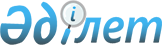 Об утверждении лимита штатной численности Канцелярии Премьер-Министра Республики КазахстанПостановление Правительства Республики Казахстан от 5 февраля 1999 года № 87



          В соответствии с Указом Президента Республики Казахстан от 22 января 




1999 года № 6  
 U990006_ 
  "О структуре Правительства Республики Казахстан" 
Правительство Республики Казахстан постановляет:
     1. Утвердить лимит штатной численности Канцелярии Премьер-Министра 
Республики Казахстан в количестве 233 единицы.
     2. Настоящее постановление вступает в силу со дня подписания.

      Премьер-Министр 
    Республики Казахстан
     
     
(Корректор: И.Склярова
 Оператор:  Н.Мартина)        
      
      


					© 2012. РГП на ПХВ «Институт законодательства и правовой информации Республики Казахстан» Министерства юстиции Республики Казахстан
				